Recording SheetMy Money Wallet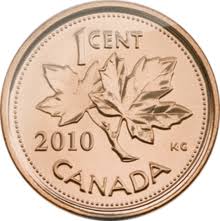 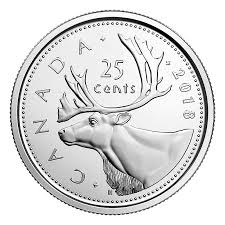 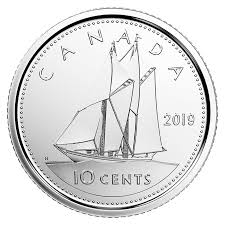 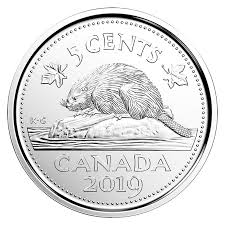 Roll #How many cents to add?New Total 123456789101112131415161718192021222324PenniesNickelsDimesQuarters